POVJERENSTVO ZA GRADSKE STANOVEKLASA: 370-06/23-01/01URBROJ: 2133-01-10-02/05-23-1Karlovac, 22.02.2023.Na temelju članka 22. Odluke o uvjetima i mjerilima za davanje u najam stanova u vlasništvu Grada Karlovca (''Glasnik Grada Karlovca''  02/23), Povjerenstvo za gradske stanove donosiO D L U K UIUtvrđuje se prijedlog OPĆE LISTE REDA PRVENSTVA za razdoblje 01.04.2023. – 01.04.2026. godine, a koja se nalazi u privitku ove Odluke i čini njezin sastavni dio.IIPrijedlog Opće liste reda prvenstva za razdoblje 01.04.2023. – 01.04.2026. godine objavit će se na Oglasnoj ploči gradske uprave Grada Karlovca dana 28. veljače 2023. godine.IIIProtiv Odluke o utvrđivanju prijedloga Opće liste reda prvenstva podnositelj zahtjeva može podnijeti prigovor gradonačelniku u roku 8 dana od dana objave.							PREDSJEDNICA POVJERENSTVA							Ivana Fočić,mag.rel.int.DOSTAVITI:1.Oglasna ploča, ovdje3.Pismohrana Povjerenstva, ovdje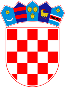 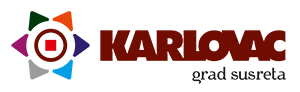 		REPUBLIKA HRVATSKAKARLOVAČKA ŽUPANIJA		REPUBLIKA HRVATSKAKARLOVAČKA ŽUPANIJA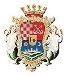 GRAD KARLOVAC